МИНИСТЕРСТВО КУЛЬТУРЫ КАБАРДИНО-БАЛКАРСКОЙ РЕСПУБЛИКИПРИКАЗот 16 января 2023 г. N 01-01/6О КОНКУРСНОМ ОТБОРЕ ПРОЕКТОВ СОЦИАЛЬНО ОРИЕНТИРОВАННЫХНЕКОММЕРЧЕСКИХ ОРГАНИЗАЦИЙ ДЛЯ ПРЕДОСТАВЛЕНИЯ СУБСИДИЙИЗ РЕСПУБЛИКАНСКОГО БЮДЖЕТА КАБАРДИНО-БАЛКАРСКОЙ РЕСПУБЛИКИВ соответствии с постановлением Правительства Кабардино-Балкарской Республики от 13 февраля 2014 года N 16-ПП "О Порядке предоставления субсидий социально ориентированным некоммерческим организациям" приказываю:1. Объявить с 25 января по 15 февраля 2023 года конкурсный отбор проектов социально ориентированных некоммерческих организаций.2. Образовать конкурсную комиссию по отбору проектов социально ориентированных некоммерческих организаций для предоставления субсидий из республиканского бюджета Кабардино-Балкарской Республики и утвердить ее состав.3. Контроль за исполнением настоящего приказа оставляю за собой.МинистрМ.КУМАХОВУтвержденприказомМинистерства культурыКабардино-Балкарской Республикиот 16 января 2023 г. N 01-01/6СОСТАВКОНКУРСНОЙ КОМИССИИ ПО РАССМОТРЕНИЮ СОЦИАЛЬНООРИЕНТИРОВАННЫХ НЕКОММЕРЧЕСКИХ ОРГАНИЗАЦИЙДЛЯ ПРЕДОСТАВЛЕНИЯ СУБСИДИЙ ИЗ РЕСПУБЛИКАНСКОГО БЮДЖЕТАКАБАРДИНО-БАЛКАРСКОЙ РЕСПУБЛИКИКумахов М.Л. - министр культуры Кабардино-Балкарской Республики (председатель комиссии);Карчаева А.Х. - заместитель министра культуры Кабардино-Балкарской Республики (заместитель председателя комиссии);Калмыкова З.Х. - начальник отдела бухгалтерского учета и отчетности;Тхакахов А.С. - начальник отдела правовой и антикоррупционной работы Министерства культуры Кабардино-Балкарской Республики;Теммоева Ш.М. - директор государственного казенного учреждения культуры "Мемориал жертв политических репрессий 1944 - 1957 годов", член Общественного совета деятелей культуры и искусства при Министерстве культуры Кабардино-Балкарской Республики;Хамдохова Ж.М. - директор государственного казенного учреждения культуры "Кабардино-Балкарская республиканская библиотека для слепых", член Общественного совета деятелей культуры и искусства при Министерстве культуры Кабардино-Балкарской Республики;Бербеков Б.А. - директор государственного казенного учреждения культуры Кабардино-Балкарской Республики "Методический центр по художественному образованию";Хатуева С.В. - директор государственного казенного учреждения культуры "Кабардино-Балкарская республиканская детская библиотека им. Б. Пачева";Барагунов Р.Е. - директор государственного казенного учреждения культуры "Государственный музыкальный театр".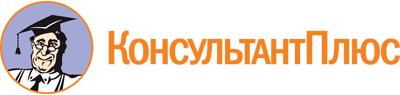 Приказ Минкультуры КБР от 16.01.2023 N 01-01/6
"О конкурсном отборе проектов социально ориентированных некоммерческих организаций для предоставления субсидий из республиканского бюджета Кабардино-Балкарской Республики"Документ предоставлен КонсультантПлюс

www.consultant.ru

Дата сохранения: 04.06.2023
 КонсультантПлюс: примечание.В официальном тексте документа, видимо, допущена опечатка: возможно, в наименовании нижеследующего приложения вместо слов "по рассмотрению социально ориентированных некоммерческих организаций" следует читать "по рассмотрению проектов социально ориентированных некоммерческих организаций".